https://simpsp-com.translate.goog/leni/tutoriais_leni01/42_colored_life/42_colored_life.htm?_x_tr_sch=http&_x_tr_sl=auto&_x_tr_tl=da&_x_tr_hl=da 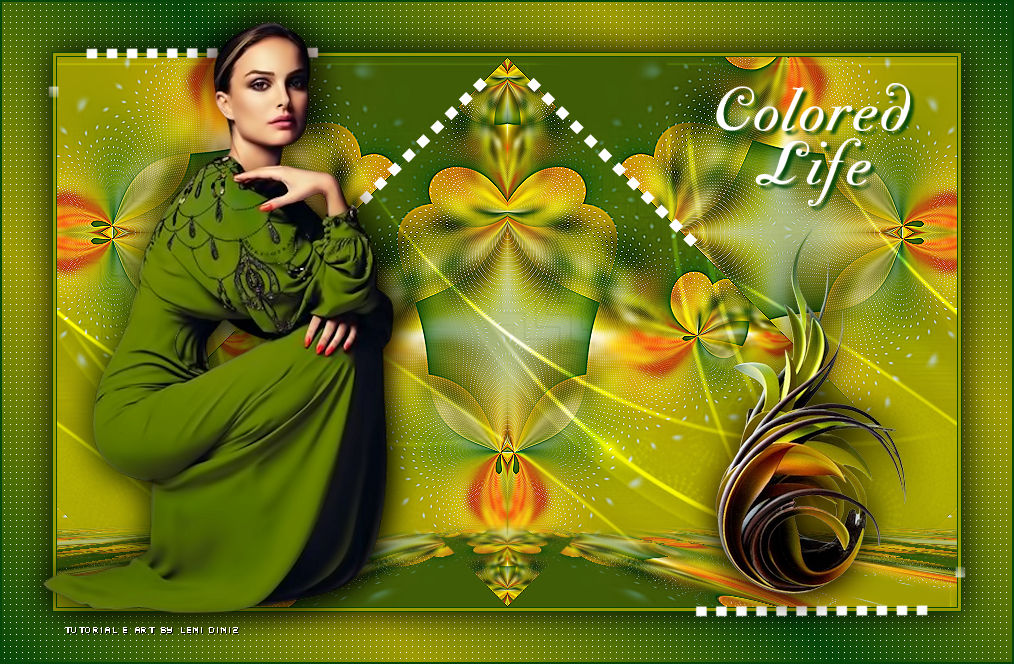 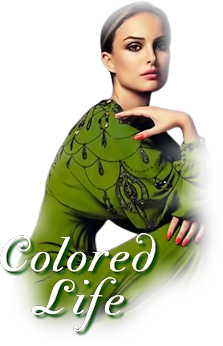 TRANSLATIONS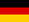 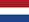 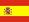 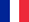 Thanks to our translators!MaterialGraphic in JPG1 Tube principal1 decorative tubeDecor_leni_colored_1Decor_leni_colored_2Decor_leni_colored_3title_leni_colored_life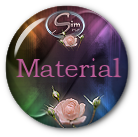 PLUGINS Carolaine and Sensibility > CS Dotys Flaming Pear > Flexify 2 Simple > Blintz Mura's Meister > Perspective Tiling CORES#064709 Foreground (dark color)  #9e9b02 Background (cor clara)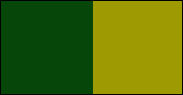 USE:I provide some graphics,but it can be done through a landscape, fractal or abstract.Give it a 20 Radius gaussian blur.And feel free to choose.*****Choose two colors to work with.#064709 Foreground (dark color)  #9e9b02 Background (cor clara)Open the material on the psp copy and close the original.TUTORIAL01- Open a 900x550 transparent image.Edit > Copy no 01_graph. Selections > Select All. Edit > Paste into Selection.  Selections > Select None. 02- Effects > Plugins > Carolaine and Sensibility > CS-LDots: 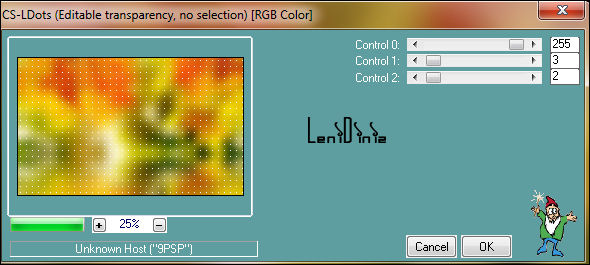 03- Effects > Texture Effects > Weave:color #064709 Foreground 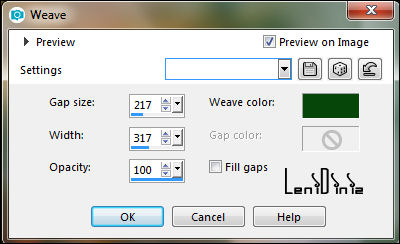 04- Effects > Plugins > Flaming Pear > Flexify 2: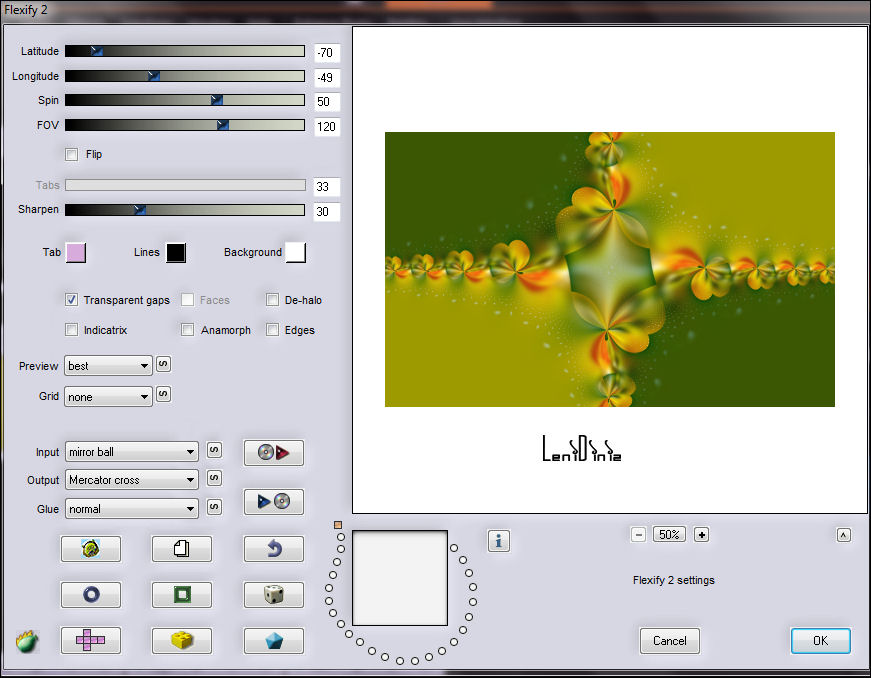 05- Effects > Reflection Effects > Rotating Mirror: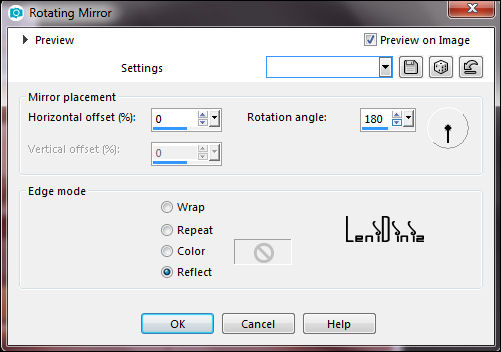 06- Effects > Plugins > Simple > Blintz: 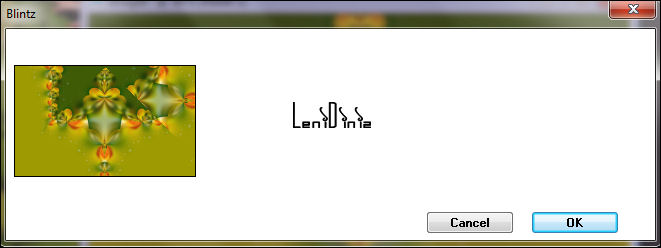 07- Effects > Reflection Effects > Rotating Mirror: Default  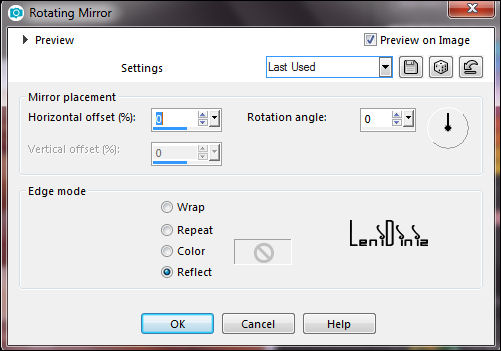 08- Effects > Edge effects > Enhance. Layers > Duplicate.  Image > Mirror > Mirror Vertical. (FLIP)09- Effects > Plugins > Mura's Meister > Perspective Tiling: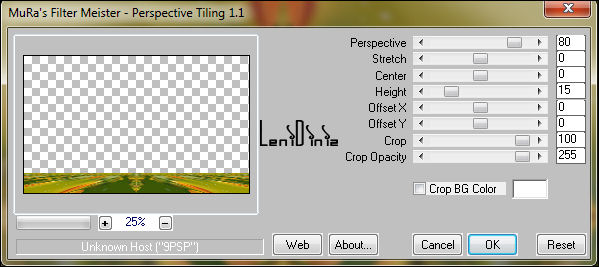 10- Click on the transparent part with the Magic Wand ToolTolerance 0 > Feather 20 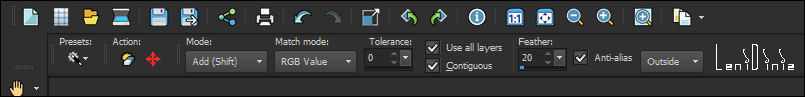 11- Press the Delete key on the keyboard 4 times.  
Selections > Select None.12- Edit > Copy no decor_leni_colored_life-1
Edit > Paste as New Layer. Ferramenta Pick Tool: Position X: 259   Position Y: 613- Edit > Copy no decor_leni_colored_life-2
Edit > Paste as New Layer. 14- Image > Add Borders: 1px -  symmetric - color: # foreground cor escura.3px -  symmetric - color: # background cor clara.1px -  symmetric - color: # foreground cor escura.   15- Selections > Select All.   Image > Add Borders > 50px -  symmetric qualquer cor.  
Selections > Invert.  16- Paint with the Linear gradient formed by the chosen colors: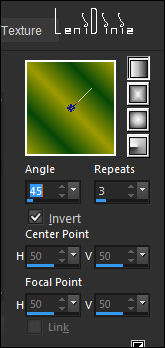 17- Effects > Plugins > Carolaine and Sensibility > CS-LDots:18- Selections > Invert. Effects > 3D Effects > Drop Shadow: 0, 0, 100, 45 color #000000   
Selections > Select None.19- Edit > Copy no decor_leni_colored_life-3
Edit > Paste as New Layer. 20- Edit > Copy no tube principal.Edit > Paste as New Layer.  Image > Resize if needed.In the tube of the material the resize was 108%Position where to prefer. 
Adjust > Sharpness > Sharpen.  Effects > 3D Effects > Drop Shadow à gosto.21- Edit > Copy no tube decorativo.Edit > Paste as New Layer.  Image > Resize if necessaryIn the tube of the material the resize was 70%Position where to prefer. 
Adjust > Sharpness > Sharpen.  Effects > 3D Effects > Drop Shadow à gosto.22- Edit > Copy no title_leni_colored_lifeEdit > Paste as New Layer. Position where you prefer.Effects > 3D Effects > Drop Shadow à gosto.23- Image > Add Bordes > 1px -  symmetric - color: # foreground cor escura.  24- Apply your watermark or signature. 
File > Export > JPEG Optimizer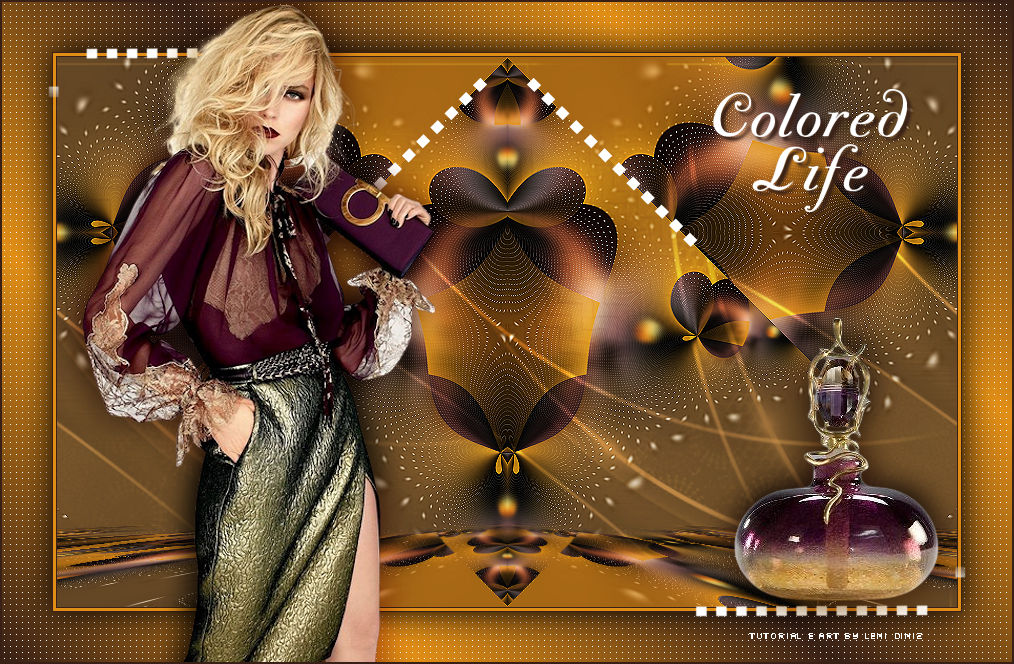 Leni Diniz, July 2022.VERSION: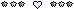 Credits:Formatting, Artwork and Tutorial by LeniDinizMain and Decorative Tubes: Tubed by LeniDiniz  Feel free to submit your versions. 
I will be happy to publish them on our website.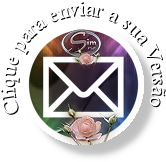 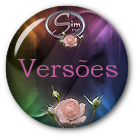 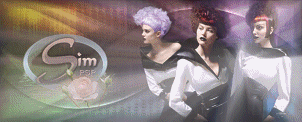 